Thank-you for your interest in the South Delta Artists Guild (SDAG). The SDAG is a member directed, non-profit, self-sustaining volunteer organization dedicated to supporting the appreciation and development of the visual arts. Through volunteer participation, members are able to enjoy many benefits, including drop-in painting sessions, workshops, demos, socializing and networking, as well as hanging their art in Gallery 1710.Please read and complete this form and: 1) drop it off in person; 2) mail, or 3) email to the SDAG Membership Committee. You will be contacted regarding registration, ways you can get the most out of your Guild membership, and payment (cheque or credit card). If you have any questions prior to completing the Membership Application Agreement, please contact the Membership Committee by email.  Type or print Clearly!Full Name (First): Enter first name	(Last): Enter Last name	Address: (Street) Enter Street Address	(Unit/Suite #): Unit No.	City:  Enter City / Town	(Postal Code):  Postal CodeHome Phone: home phone 	(Mobile): Mobile phone 	(Email): Enter email address
A.	Volunteer Special Skills (Check as many as applicable)B.	Committee Affiliation:  All members are encouraged to belong to a Guild Committee (select areas of interest): C.	Staffing the Gallery – Docent RequirementsD.	SDAG Standards – Constitution, Bylaws & Standard of Conduct	Applicant’s Signature:  Print and Sign / Insert Signature here	 Date: Click or tap to enter a date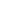 FOR OFFICE USE ONLY:Application Form Rec’d. by: Enter first and last name	Membership Committee Member: Enter first and last nameStandard of BehaviourMembers are expected to, in all Guild activities:Conduct themselves lawfully and ethically.Avoid behaviour that demeans, intimidates or humiliates a Guild member, a group of Guild members or its guests.Avoid injury or harm to Guild members or guests from abusive, threatening or violent behaviour and bullying language.Refrain from exposing guild assets to theft, loss, damage, unauthorized access or misuse.Abide by Board decisions regarding members.Refrain from defaming the Guild or its members.Hold confidential any sensitive and private information entrusted to the member by the Guild or its Board of Directors. Follow the Guild Complaint Process when addressing formal concerns or complaints.If a Board or Committee member commits a breach of fiduciary duty, as a Board or Committee member, same shall also be considered a breach of this Standard of Conduct.Guild Complaint ProcessWhere a Guild member or group of members wishes to make a formal complaint about Guild policy, activities, or procedures:The member or group of members shall address the issue in writing to the President.The President shall refer it to the Committee Head involved, if appropriate (Gallery Chair for Gallery issues, Treasurer for financial issues, etc.) and bring it to the attention of the Board at the next scheduled Board meeting.The Committee shall bring forward recommendations to be decided by the board, if the Committee deems it appropriate.Disciplinary ActionMembers who do not comply with the Guild Standard of Conduct will be subject to disciplinary action which may include one or more of the following:Direct discussion with the President and one other Board member, and verbal warning to discontinue the behaviour.Written warning of membership revocation if behaviour continues.Termination of membership.If the Board is contemplating disciplining, suspending, or expelling a member for breach of this Standard of Conduct, then, the Board shall give written notice to that member affording a reasonable opportunity to that member to make submissions to the Board as to why that member should not be disciplined, suspended, or expelled, as the case may be.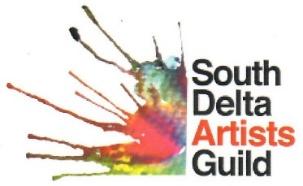 Membership Application AgreementMail to: Box 18059Tsawwassen P.O. Delta BC  V4L 2M4Gallery 1710: 1710 56th Street, TsawwassenOffice Telephone: 604-943-3313  Email: membership@southdeltaartistsguild.com Application Type & Member Info: Full Year Membership Half Year Membership Family Add-onMain reason for joining: Brief description – Max. 25 wordsWhere did you hear about the Guild?  Brief description – Max. 25 wordsCarpentry/Maintenance/HandymanLeadershipSocial/FoodComputer Technology/WebsiteTruck / Van / TransportationOther: Brief DescriptionCommunications – production/distribution of flyers, ads, social media, newsletter, publication articlesGallery – planning/coordination of Gallery 1710 shows, and annual Oil & Water showMembership – member support, records/files, docent scheduler & trainingKitchen Committee/Social Committee – refreshments for general meetings, Social functions, BBQOutside Venues – planning and coordination of member art at selected community venuesScheduler – building Rental, Guild Calendar of events, Operation of Gallery Office, LibraryWorkshops – research, selection and coordination of Workshops, demo artists, Life Drawing, Drop-in GroupsSDAG Executive – President, Vice President, Treasurer, Secretary, Committee Chairs, Directors at LargeI understand that the SDAG is a volunteer-run organization and that each member is required to sit as docent in Gallery 1710 a minimum of 4 times a year. When submitting artwork for exhibition, members should strive to sit once during the show period, or if that is not possible - sign up to sit during another exhibition period. By staffing the Gallery during open days of operation (Fri. – Sun. 12pm – 4pm) I and other members have the opportunity to display and sell our artwork. I understand the SDAG strives to maintain a welcoming, positive and safe environment for all members and guests. The SDAG Guild Constitution and Bylaws represent an agreement upon contract law for how we will conduct our volunteer organization, and includes a Standard of Conduct. The SDAG deems that upon payment of membership or guest fees, all members and guests have given their consent to be bound by this Standard of Conduct (Please read the Standard of Conduct on the back of form).  Payment Type: Credit Card/ChequeEntered in Database: DateWelcome email sent: DateWelcome email sent: DateCard and Instructions issued: DateFollow up: Member/DateFollow up: Member/DateOther: CommentsOther: CommentsStandard of Conductpursuant to 1.4.2 of the South Delta Artists Guild BylawsThe South Delta Artists Guild deems that upon payment of membership or guest fees, all members and guests have given their consent to be bound by this Standard of Conduct.